REGULAMIN SOŁECKIEGO KONKURSU PLASTYCZNEGOHerb Mojej Aleksandrii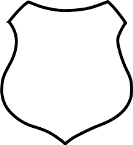 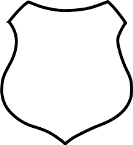 Cele konkursu Celem konkursu jest opracowanie herbu, jako graficznego wyróżnika wsi w oparciu o jej historię / otaczającą przyrodę, który zostanie oficjalnym znakiem miejscowości oraz będzie umieszczany na wszystkich materiałach promocyjnych. Cele: 1. Promocja miejscowości Aleksandria, postaw społecznych, w oparciu o poszanowanie otoczenia. 2. Zachęcenie najmłodszych mieszkańców do czynnego zainteresowania symboliką Małej Ojczyzny i znakiem rozpoznawczym swojej miejscowości. 3. Popularyzowanie wiedzy na temat historii naszego regionu. 4. Rozwój umiejętności plastycznych wśród dzieci. 5. Wykorzystanie informacji z Internetu, książek, folderów, zdjęć dotyczących regionu; (materiały z publikacji książkowych, internetowych itp. muszą być wykorzystane zgodnie z o obwiązującym prawem autorskim) . Organizator konkursu Organizatorem Konkursu o nazwie Herb Mojej Aleksandrii jest Rada Sołecka Aleksandrii. 1. Adres organizatora: Sołectwo Aleksandrii PierwszejSołtys Zenon Skwara ul. Rolniczai  Sołectwo Aleksandrii DrugiejSołtys Ryszard Skoczylas ul. PoprzecznaSzczegółowych informacji dotyczących konkursu udzielają sołtysi. 2. Organizator zastrzega sobie prawo do zmiany treści regulaminu. Założenia organizacyjne 1. W konkursie może brać udział każdy mieszkaniec Aleksandrii lub okolicy, preferowany jest jednak udział dzieci i młodzieży.2. Konkurs trwa od 10 kwietnia 2019 r.  do 15 czerwca 2019 r. 3. Uczestnicy zobowiązani są do zapoznania się z Regulaminem Konkursu i jego zaakceptowania. 4. Prace nadesłane na konkurs muszą być pracami własnymi. 5. Prace powinny być wykonane w dowolnej technice plastycznej na białym papierze, w formacie A-4, uwzględniając treści takie jak charakterystyczne elementy wsi, zasoby kulturowe, przyrodnicze i historyczne, będące wyróżnikiem wsi. 6. Praca plastyczna winna być opisana na odwrocie wg poniższego wzoru: Imię, nazwisko…………………………………………………………………… Telefon kontaktowy……………………………………………………………………… Wiek…………………………………… Imię, nazwisko opiekuna………………………………………………………………………... 7. Temat prac powinien obejmować herb miejscowości Aleksandria. 8. Nadesłanie pracy Organizatorowi jest równoznaczne z wyrażeniem zgody na nieodpłatne publikowanie projektu herbu oraz jego opracowania graficznego na stronie internetowej gminy i szkoły, w materiałach informacyjnych, gazetach, a także w celach promocyjnych. 9. Do każdej pracy należy dołączyć pisemne oświadczenie / zgodę na przetwarzanie przez organizatora Konkursu danych osobowych w celach wynikających z organizacji Konkursu zgodnie z Rozporządzeniem Parlamentu Europejskiego i Rady (UE) 2016/679 z dnia 27 kwietnia 2016 r. w sprawie ochrony osób fizycznych w związku z przetwarzaniem danych osobowych i w sprawie swobodnego przepływu takich danych oraz uchylenia dyrektywy 95/46/WE (ogólne rozporządzenie o ochronie danych) / dla potrzeb prawidłowego przeprowadzenia konkursu, wyłonienia zwycięzców, przyznania i wręczenia nagród. (Zał. 1)10. Prace zgłoszone do konkursu nie będą zwracane autorom. 11. Regulamin konkursu jest dostępny na stronie internetowej http://zspaleksandria.pl/Ocena prac konkursowych 1. Komisja konkursowa, powołana przez organizatora, rozstrzygnie konkurs, wyłaniając zwycięzcę.2. Prace należy składać do 15 czerwca 2019 roku na adres: Sekretariat Zespołu Szkolno – Przedszkolnego im. J. Kochanowskiego w Aleksandriiul. Gościnna 1303. Prace niezgodne z regulaminem, zniszczone w wyniku niewłaściwego opakowania, zrolowane, nie będą brane pod uwagę. 4. O wyłonieniu laureatów konkursu decyduje jury powołane przez organizatora. 5. Decyzje komisji konkursowej są ostateczne. 6. Finał konkursu zakończony zostanie wystawą pokonkursową w ZSP w Aleksandrii. Najlepsze prace udostępnione zostaną na stronie internetowej.7. Autorzy prac zobowiązani są do dostarczenia wraz z pracami pisemnej zgody / zgody rodziców (osoby niepełnoletnie) na: nieodpłatne opublikowanie prac i ich opracowania graficznego tj. herbu Aleksandrii - na ich wykorzystanie w formie artykułu prasowego, publikacji w Internecie lub wydawnictwa pokonkursowego, wykorzystanie w celach promocyjnych miejscowości Aleksandria.(Zał. 2) Brak dostarczonej wraz z pracą zgody na publikację prac będzie decydował o niemożności nagrodzenia pracy nagrodą. Dla autorów najlepszych prac przewidziane są nagrody finansowe oraz dyplomy. Ogłoszenie wyników konkursu 1. Lista laureatów zostanie opublikowana na stronie Internetowej ZSP w Aleksandrii. 2. Osoby wyróżnione zostaną zaproszone na uroczyste wręczenie nagród i dyplomów 21 czerwca 2019 r. 3. Prace laureatów będą prezentowane na wystawie pokonkursowej w ZSP w Aleksandrii we wrześniu 2019 r.